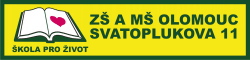 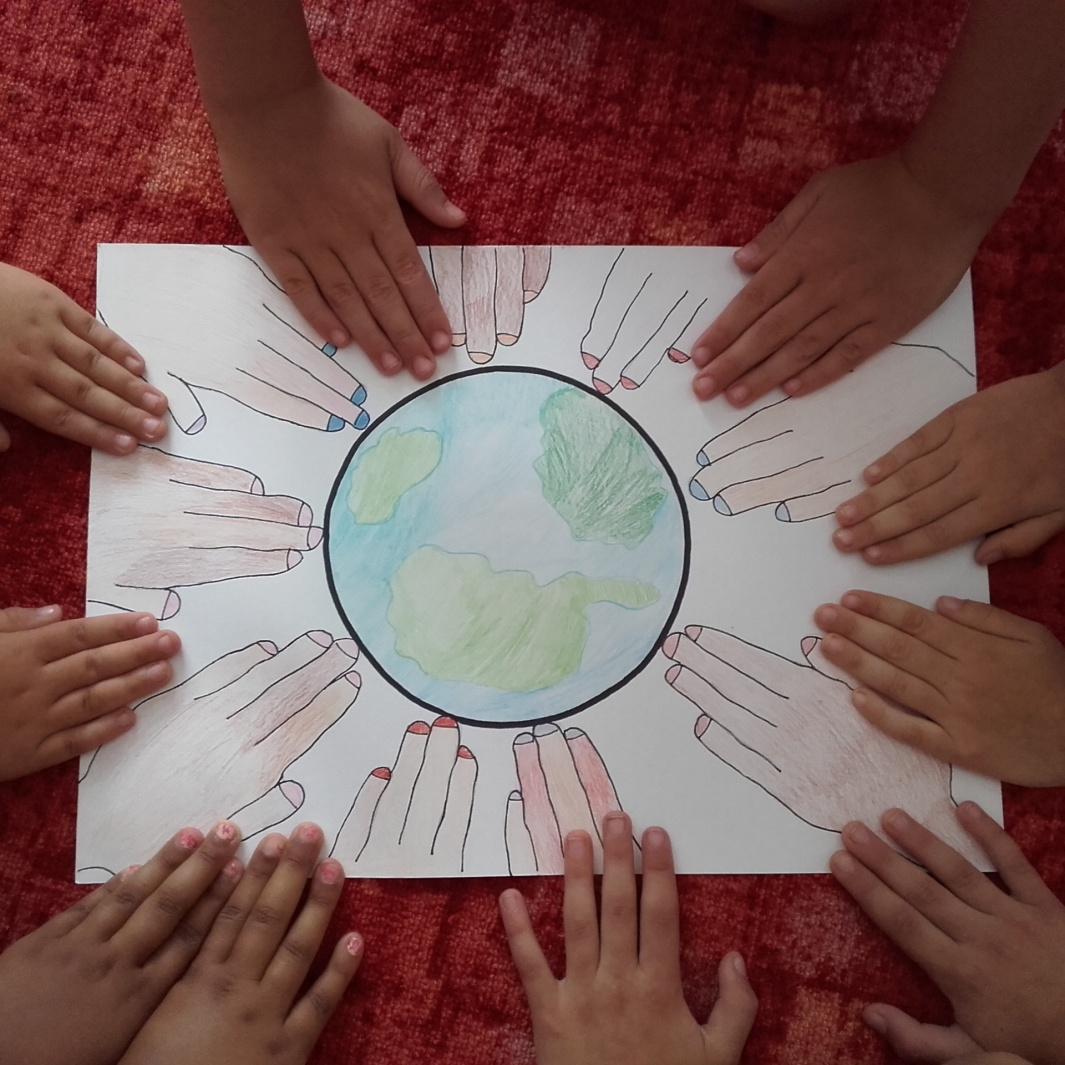 Chceme se učit, chceme si hrát,V družině je každý rád...Platnost od 1.9.2019Identifikační údajeZákladní údaje o školní družině:Adresa: ZŠ a MŠ Olomouc, Svatoplukova 11, přís. org. Svatoplukova 11, Olomouc 	    779 00IZO: 600 140 644Ředitel školy:   Mgr. Jiří VymětalZástupce ředitele: Mgr. Eva NavrátilováVychovatelky:   Bc. Karel Zendulka, vedoucí vychovatel                            Vlaďka Prausová                            Mgr. Josef Trčka      Tereza Kondrátová                 Mgr. Adéla Šímová                            Jana FialováProvoz školní družiny:Ranní provoz:              6:30 – 7:40Odpolední provoz:     11:40 – 17:00Telefon: +420 585 411 539E-mail: info@zssvatoplukova.czCharakteristika školní družiny	Školní družina slouží především k odpočinku, k rozvoji zájmu dětí v době po vyučování a k efektivnímu využití volného času. Nabízí také prostor ke komunikaci a utvoření pevnějších vazeb mezi dětmi, pomáhá dětem překonávat své handicapy a hraje důležitou roli v prevenci negativních sociálních jevů.			Družina není pokračováním školního vyučování, pedagogická práce v ní má svá specifika a je velmi odlišná od běžné vzdělávací praxe. Její činnost vychází z pedagogiky volného času. Snaží se o vytvoření místa pro odpočinek žáků po vyučování a aktivního, sportovního a výchovně – vzdělávacího využití volného času. 												Školní družinu ZŠ a MŠ Svatoplukova navštěvují žáci 1. – 4. ročníku základní školy a je její součástí. Svoji činnost vykonává každodenně v závislosti na rozvrhu základní školy pro daný školní rok. Maximální kapacita je 150 žáků. Žáci jsou rozdělení do 6 oddělení: Pro svoji pedagogickou činnost má každé oddělení školní družiny k dispozici svoji třídu. Vybavení místností odpovídá činnostem a aktivitám školní družiny. Žákům jsou poskytnuty společenské hry, dětské knihy, stavebnice, výtvarné potřeby, různé předměty pro rozvoj motoriky a další potřeby pro zájmovou činnost odpovídající jejich věku. Veškeré vybavení je konzultováno na pravidelných poradách pracovníků ŠD a podle toho i doplňováno a obnovováno. Prostředí školní družiny je vyzdobeno výtvarnými pracemi a fotografiemi z různých akcí. 	Dále školní družina využívá prostory obou tělocvičen a ve výjimečných případech počítačovou učebnu. Při pobytu venku má školní družina možnost využít školního hřiště ve vnitrobloku, parku, jež je součástí školního areálu, či nedalekou školní zahradu. Na zahradě i v parku se nachází mnoho průlezek, skluzavek a pískovišť, které mohou děti využít.  Při pobytu venku si žáci mohou vybrat i mezi početným sportovním náčiním, např. různé druhy míčů, švihadla, pálky, slackline, létající talíře nebo pomůcky na tvořivé hry v písku. Cíle výchovně – vzdělávací práce	Cílem zájmového vzdělávání ve školní družině je smysluplné a uspokojující trávení volného času, napomáhající rozvíjení klíčových kompetencí stanovených RVP a dalších osobnostních předpokladů a dovedností definovaných ŠVP ZŠ Svatoplukova Škola pro život.	Cílem naší školní družiny je:umožnit žákům se odreagovat a uvolnitpomoci jim uplatnit své zájmy a potřebypodněcovat žáky k tvořivému myšlení, logickému uvažování a řešení problémů zabezpečit pocit klidu a bezpečíodbourávání násilí, šikany, agresivity a stresurozvíjet jejich fantazii a dovednostirozvíjet týmovou spoluprácivést žáky k otevřené a slušné komunikacirozvíjet kladné vztahy v kolektivunaučit děti spolupracovatposilovat komunikativní dovednostirozvíjet slovní zásoburozvíjet umění naslouchat druhýmzískat pozitivní vztah ke sportuzískat pozitivní vztah k výtvarným a pracovním činnostemrozvíjet kladný vztah k přírodě a její ochraněvést žáky ke zdravému životnímu styluposilovat tělesnou zdatnost žákůprobouzet kladný přístup ke škole, vzdělánízískávání klíčových kompetencí	Pro činnost ve školní družině jsou voleny takové metody a formy práce, které směřují k naplňování těchto cílů.Podmínky zájmového vzděláváníMateriální podmínky	Školní družina je součástí hlavní budovy ZŠ a MŠ Svatoplukova 11. Modré a zelené oddělení se nachází v prvním poschodí budovy. Zde probíhá také ranní družina (6:30 – 7:45) a konečná fáze družiny (15:30 – 17:00).  Zbylá oddělení se nachází ve druhém poschodí. Ve všech třídách mají žáci k dispozici dostatečný počet a výběr hraček, pomůcek i materiálu k různým pracovním nebo výtvarným činnostem. Vlastní prostory ŠD jsou vybaveny lavicemi a židlemi, v místnostech jsou položeny hrací koberce. Žáci mohou také vyžívat k výchovně vzdělávacím činnostem počítačovou učebnu, jež je umístěna v prvním patře školy. K pohybovým aktivitám dětí slouží školní tělocvičny, venkovní školní hřiště, park a zahrada školy. Stravování dětí probíhá ve školní jídelně, umístěné v budově školy.   Ekonomické podmínky	Poplatek za školní družinu činí 350Kč za jedno pololetí a je možné jej uhradit jednorázově za obě pololetí nebo na začátku každého z nich zvlášť. Tento poplatek za zájmové vzdělávání může být snížen či úplně prominut. V tomto případě si rodiče musí podat žádost na ředitelství školy a donést doklad pro uznání výjimky. Ředitel školy poté rozhodne o výši nebo o úplném prominutí poplatku. Poplatek je hrazen formou převodu částky na bankovní účet ŠD.						Personální podmínky	Činnost školní družiny zajišťují odborně kvalifikované osoby, které své zaměření nadále prohlubují dalšími akreditovanými kurzy a samostudiem. 		Vychovatel/ka během celého pedagogického působení rozvíjí sociální kompetence důležité nejen pro učení, ale i pro další rozvoj žáků.  Podněcuje a rozvíjí přirozenou zvídavost, probouzí v dětech aktivní zájem o okolí, sociální kontakty, komunikaci. 												Vychovatelé či vychovatelky spolupracují s třídními učiteli, vedením školy a znají bezpečnostní předpisy pro práci s dětmi. Přihlašování a odhlašování žáků	Kritériem pro přijetí žáka do družiny je jeho věk (přednostně žáci 1., 2., 3. a 4. třid). Podmínkou přijetí je řádně vyplněny zápisový lístek. Rodiče nebo zákonní zástupci přihlášeného žáka	 sdělí rozsah docházky, odchod žáka z družiny a kdo je případně oprávněn ho vyzvednout. 							Nejvyšší počet účastníků je 30 na jedno oddělení a rodiče musí uhradit poplatek za zájmové vzdělávání. Pobyt dětí ve družině končí odchodem domů s rodiči nebo samostatně po písemné domluvě. Odhlášení žáka je v průběhu školního roku možné, a to písemnou formou. Změny v odchodu žáka jsou jeho vychovateli sdělovány pouze osobně nebo písemnou formou, na elektronickou formu komunikace (telefonát, SMS, email) nebude brán zřetel.Podmínky bezpečnosti práce a ochrany zdraví	Při všech aktivitách dbá vychovatel školní družiny zásad BOZP, vykonává přímý dozor, je neustále přítomen v oddělení. Všechny děti školní družiny jsou v průběhu roku pravidelně poučovány o zásadách bezpečnosti, a to jak v prostorách školy tak i mimo ni. Zdravotní problém či úraz žáci neprodleně hlásí vychovatelce či vychovateli. Úrazy jsou ihned zapsány do knihy úrazu a vychovatel je povinen informovat rodiče. 								Bezpečnost ve všech využívaných prostorách je zajištěna vnitřním řádem ŠD a ve vnitřním řádu specializovaných učeben. V dalších prostorách školy se žáci řídí pokyny pedagogických a provozních pracovníků. Podmínky pro vzdělávání žáků se speciálními vzdělávacími potřebami	Vychovatel/ka družiny úzce spolupracuje s výchovným poradcem školy a rodiči. Žáci jsou začleněni do všech aktivit školní družiny v nejvyšší možné míře. Činnosti respektují možnosti žáka. Je-li žákovi přidělen asistent pedagoga, je v příslušném oddělení přítomen i po skončení vyučování.Formy vzdělávání	Vychovatelé a vychovatelky v jednotlivých odděleních ŠD organizují pravidelnou činnost, zabývají se přípravou na vyučování. Školní družina také nabízí spontánní a nepravidelné činnosti.Vzhledem k naší spolupráci s FTK UP se při práci s dětmi snažíme držet zásad myšlenky “playwork”, která klade důraz na důležitost dětské hry pro správný rozvoj jejich kreativity, sociálních schopností a především motoriky. Za tímto účelem absolvovali pracovníci ŠD školící program “Children’s access to play in school” organizace CAPS, díky kterému obdrželi certifikaci pro trenéry této metody. Ve spolupráci FTK UP se snažíme stále zlepšovat prostředí školy pro umožnění volně zvolené dětské hry a zajistit tak dětem dostatek prostředků pro jejich rozvoj.Pravidelná činnost:Je dána týdenní skladbou.   Jedná  se o sportovní a rekreační činnosti při pobytu venku, výtvarnou a pracovní činnost, esteticko – výchovné činnosti  (rozvoj jemné motoriky, dramatizace, společné hry), přípravu na vyučování. Škola také nabízí mnoho zájmových kroužků, jež mohou žáci v průběhu školního roku navštěvovat.Příležitostná činnost:										 Jedná se o výchovnou, zájmovou a vzdělávací činnost, která zahrnuje širokou nabídku činností a aktivit.  Mezi příležitostné činnosti řadíme např. tvoření výrobků na jarmark, nacvičování na školní besídku, nacvičování zpěvu koled při rozsvěcování vánočního stromečku nebo přípravu masek na školní karneval.Spontánní činnost:Mezi tyto činnosti spadají klidové aktivity, hry ranní družiny, spontánní hry při pobytu venku, ale i hry se stavebnicemi či deskovými hrami.Klíčové kompetence	Cílem výchovně vzdělávacího procesu je podporovat a rozvíjet všechny klíčové kompetence. Jedná se o dlouhodobý proces, souhrn vědomostí, schopností a postojů, které děti získávají v průběhu docházky do školní družiny. Klíčové kompetence se prolínají ve všech činnostech zájmového vzdělávání.Kompetence k učení:Žák se snaží dokončit započatou práci, hodnotí své výkony, umí kriticky zhodnotit své výkony. Žák se učí s chutí, získané vědomosti si dává do souvislostí.Kompetence k řešení problémů:Žák je kreativní, dovede se přizpůsobit změnám, učí se problém pochopit, přemýšlí o příčinách a hledá různé způsoby řešení.Kompetence komunikativní:Žák umí vyjadřovat své názory, zapojuje se do diskuze a respektuje názory ostatních.Kompetence sociální a personální:Žák se učí plánovat, organizovat; samostatné rozhoduje o svých činech; rozpozná vhodné a nevhodné chování; je tolerantní k odlišnostem mezi lidmi a je solidární. Žák spolupracuje ve skupině, dokáže přijmout kompromis.Kompetence občanské:Žák vnímá nespravedlnost, agresivitu a šikanu; odpovědně přistupuje k úkolům a povinnostem; uvědomuje si svá práva i práva druhých; chová se zodpovědně s ohledem na zdravé a bezpečné prostředí.Kompetence pracovní:Žák si váží své práce i práce ostatních; dodržuje pořádek; dbá na bezpečnost práce; snaží se být ohleduplný k přírodě.Obsah vzdělávání		Při volbě činností ve školní družině vycházíme z ŠVP ZŠ Svatoplukova Škola pro život, konkrétně ze vzdělávací oblasti Člověk a jeho svět, který je vytvořen pro první stupeň základní školy. Rozvíjí poznatky, zkušenosti a dovednosti získané v rodině a v předškolním vzdělávání.		Místo, kde žijeme	Děti seznamujeme s jejich nejbližším okolím, se školním prostředím a s okolím školy, snažíme se s dětmi dozvědět něco o jednotlivých obcích, ve kterých žijí. Věnujeme se dopravní výchově a pomáháme u dětí vytvářet vztah ke svému bydlišti, k naší zemi.Lidé kolem nás	Učíme se základům vhodného chování, seznamujeme děti s významem pravidel nejen při hře, ale také v celém životě, věnujeme se základním právům a povinnostem každého člověka. Seznamujeme děti s důležitostí utváření pozitivních vztahů, pěstování tolerance, empatie a vzájemné úcty.Lidé a čas	Společné s dětmi se seznamujeme s významem času, vývojem života a společnosti. Učíme se orientaci v kalendáři – dny, měsíce.  Seznamujeme děti s budováním a dodržováním správného režimu, vytváření pravidelných návyků a umět účelně využít svůj volný čas. Rozmanitost přírody	Společně s dětmi sledujeme změny v přírodě v průběhu roku, určujeme stromy, učíme se rozpoznávat běžně žijící divoká i domácí zvířata. Také dbáme na ekologickou výchovu a ochranu přírody. Člověk a jeho zdraví	Rozvíjíme hygienické návyky a věnujeme se otázkám zdravého životního stylu. Vedeme děti k odpovědnosti za své zdraví a zdraví ostatních. Seznamujeme děti se zdravotní prevencí, s osobní hygienou a čistotou, poučení o úrazech a jejich předcházení. Dbáme na pohyb a dodržování pitného režimu.Tematické bloky						ZÁŘÍ - Poznáváme seCíl: Seznámení se školním řádem a vnitřním řádem ŠDPoučení o pravidlech bezpečnosti v prostorách školy a ostatních prostorách využívaných během pobytu ve ŠDStanovení pravidel jednotlivých odděleníZáklady hygieny, vhodného chování, stolování, společenského chováníVVS:Seznamujeme se s kamarády z odděleníPovídáme si o zážitcích z prázdninUčíme se nové pohybové hrySeznamujeme se s prostory školyPovídáme si o našich kamarádechTrávíme čas v příroděŘÍJEN - Barvy podzimuCíl:Vysvětlení pojmu ekologieStanovení vhodného chování v příroděCo patří a co nepatří do přírodyVysvětlení pojmu tolerance – jak respektovat druhéSeznámení s vybavením oddělení a jak s ním zacházetVVS:Všímáme si všeho kolem nás a poznatky sdílímePovídáme si o ročních obdobíchTvoříme obrázky s podzimní tématikouPracuje při tvorbě s přírodními prvky (listy, větvičky, kůra)Soutěže v překážkových dráháchDiskuze o odlišnostech a jejich respektováníLISTOPAD - Udělej si sámCíl:Jak správně komunikovatVysvětlení pojmu pranostikaSeznámení se změnami (co bylo dříve X co je dnes)Práce s rytmem – tanecTrénování improvizaceVVS:Učíme se zkušební telefonáty, jak správně volatTancujeme na různorodé písněHrajeme divadlo na dětmi vybraná témataVysvětlujeme si posuny v technice a hledáme rozdíly mezi tím, co bylo a co je dnesŘíkáme si pranostiky a vysvětlujeme si jeTvorba obličeje z toho, co nám dala přírodaPROSINEC – Kouzlo VánocCíl:Seznámení s vánočními zvykyJak je důležité být štědrýSprávné návyky pro prevenci úrazů v ziměPodpora dobrých vztahů s kamarádyRozvoj jemné motorikyUčíme se koledyVVS:Výklad příběhu o MikulášoviPovídáme si, jak probíhají Vánoce u každého z násTvoříme Vánoční přáníčka a předměty na jarmarkPosloucháme vánoční písně a zpíváme koledySledujeme poučné pohádky s vánoční tématikouVysvětlujeme si, na co si dávat pozor v zimních měsícíchLEDEN - Zimní královstvíCíl:Naučit se, jak si chránit své zdravíDiskuze o domácích zvířatech a jak se k nim správně chovat Učení se nových písní Poznávání hudebních interpretůPochopení důležitosti zdravého stravováníRozvoj pohybové zdatnostiVSS:Které potraviny jsou pro naše tělo vhodné a které naopak nePravidla bezpečnosti při sportuPoslech písní a hudební kvízPravidla chování ke zvířatůmJakým zvířetem bych chtěl být a proč?Soutěž o nejhezčího sněhulákaHázíme sněhovými koulemi na cílÚNOR – Znám své městoCíl:Poznat Olomouc a její okolíSeznámení s historií a významnými místy v našem městěRozvoj schopnosti spolupracovat v družstvechNaučit se popisovat cestu a navigovatZlepšování rovnováhyRozvoj logického myšleníVVS:Řešíme hádanky a hrajeme si s hlavolamyPovídáme si o historii městaSeznamujeme se s městem a jeho okolímPopisujeme cestu z domu do školyVysvětlujeme kamarádovi, jak by se dostal z místa A do místa BCvičíme na indoboardu a balanční desceHry v družstvech vyžadující spolupráci členůVyrábíme masky na karnevalPřipravujeme výzdobu tělocvičny na karnevalBŘEZEN – Jaro je tu!Cíl:Seznámení se s Velikonočními zvykyPoznávání podobností mezi rostlinami a živočichyPochopení důležitosti udržování čistoty ve svém okolí a v příroděPoznat věci typické pro jarní příroduJak správně vyjádřit svou náladuPřekonávání překážek a poznání svých limitůVVS:Povídáme si o tom, jak trávíme Velikonoce u nás v rodiněVyrábíme velikonoční dekorace a obrázky s touto tématikouHledáme společně rysy různých živočichů a rostlinPřipomínáme si pravidla udržování čistoty ve svém okolí i v příroděUkazujeme si, jaké jsou typické projevy přírody na jařePopisujeme obrázky jarní krajinyPopisujeme, jakou máme aktuální náladu a jak ji správně vyjádřitOpičí dráha v tělocvičně (skáčeme, běháme, balancujeme)Posloucháme písně o slunci a tančímeDUBEN – Svět pohádekCíl:Seznámit se s nejznámějšími pohádkovými příběhyRozvoj fantazie a tvorba své vlastní postavy a jejího příběhuPoznání rozdílů mezi kladnými a zápornými postavamiDramaticky ztvárnit známé pohádkové příběhyRozvoj jemné motorikyPoznávání pohádkových písní a znělekSrovnání světa pohádkového a toho reálnéhoVVS:Kreslíme své vlastní pohádkové postavy a vymýšlíme jejich příběhySpolečně si čteme známé pohádky a povídáme si o nichSrovnáváme kladné a záporné postavy a jejich příběhyHrajeme divadlo našich oblíbených pohádekStavíme hrady z kostek a stavebnicePosloucháme pohádkové písně a znělky z večerníčkůHrajeme stolní hry s pohádkovou tématikouTvoříme čarodějnice, košťata a kouzelné hůlkyKVĚTEN – Děti a dopravaCíl:Seznámení s pravidly silničního provozuBezpečnost na silnici a jak předcházet úrazuPoznání míst na výlety v okolí našeho bydlištěJak se zachovat v případě setkání s úrazemSeznámení s dopravními prostředkyPoznání žonglérského vybavení a jak s ním zacházetRozvoj motorických schopnostíVVS:Povídáme si o dopravních prostředcích (jejich výhody a nevýhody)Trénink žonglování s kužely, míčky, diabolem, flowerstickem a talířemProcházky po okolí a sledování dopravních situací s jejich popisemZkoušíme cvičný telefonát na záchrannou službuSdílíme oblíbená místa na výlet v našem okolíUčíme se pravidla silničního provozu a procvičujeme si je v kvízech s dopravní tématikouHrajeme deskové hry spjaté s dopravou (pexesa, Ticket to Ride Junior, Kamionem po Evropě)Kreslíme naše vlastní smyšlené dopravní prostředkyPopisujeme si naše vlastní zkušenosti s různými dopravními situacemiČERVEN – Příprava na prázdninyCíl:Prevence úrazu při sportovních aktivitáchPoznání cizích státůJak se chovat při cestováníRozvíjení kreativityNaučit děti nezvyklé venkovní hryShrnutí uplynulého školního rokuNaučit toleranci a jak se chovat k odlišným lidemVVS:Povídáme si o zahraničních státech, které jsme navštíviliVysvětlujeme si, jak vnímat lidi s jejich odlišnostmi tělesnými, rasovými, kulturními, povahovými jako přirozený stavSdílíme naše plány na prázdninyVysvětlujeme si, na co si dávat pozor, když sportujeme, abychom předešli úrazuTvoříme své vysněné státy, jejich vlajky, mapy a povídáme si o nichUčíme se v parku, jak se hrají Mölkky, KUBB a IndiacaPosloucháme písně spojené s létem a cestovánímSdílíme pocity z uplynulého školního roku, co se nám líbilo a naopak nelíbiloTurnaj ve vybíjenéVšemi činnostmi se prolínají klíčové kompetence výchovně vzdělávací činnosti uvedené na str. 7.Tematické bloky jsou svým zpracování v každém oddělení přizpůsobení věku jednotlivých žáků. Jednotlivá témata se vzájemně prolínají a doplňují, aby byl celý proces výchovně vzdělávací činnosti co nejvíce komplexní. Činnosti jsou různorodé a pomáhají děti seznámit s důležitými tématy, které přispívají ke správnému rozvoji jejich osobnosti. Vypracoval:    Bc. Karel Zendulka  (vedoucí vychovatel ŠD)OdděleníTřídyVychovatel/kaMODRÉ3.A + ½ 2.ABc. Karel ZendulkaORANŽOVÉ2.B + 4.ABVlaďka PrausováZELENÉ1.A + ½ 2.AMgr. Josef TrčkaVÍNOVÉ3.BTereza KondrátováŽLUTÉ1.BMgr. Adéla ŠímováFIALOVÉKombinace třídJana FialováUčivoStručný popis činnostíDomovStavíme z kostek domy, povídáme si o místě bydliště, o historii našeho města.Vyprávíme o životě naší rodiny, popisujeme, jak vypadá náš byt (dům), v němž bydlíme a jeho zařízení, popisujeme náš dům v budoucnosti.Obec, místní krajinaSeznamujeme se s historií obcí, ze kterých žáci pochází, orientujeme se v mapě, umíme pojmenovat různé čtvrti ve městě.ŠkolaSeznamujeme se školním prostředím, povídáme si o cestě do školy a domů, věnujeme se dopravní výchově a bezpečnosti na cestě do školy a ze školyZjišťujeme, kdo v naší škole pracuje, kreslíme plánek školy.UčivoStručný popis činnostíRodinaVyprávíme si o naší rodině, kreslíme rodinné příslušníky, zjišťujeme, kdy mají členové rodiny jmeniny, narozeniny – vyrábíme jim dárečky.Povídáme si o roli maminky – svátek matek, kreslíme portrét své maminky, vyrábíme dárek k tomuto svátku.Povídáme si o roli tatínka, co umí udělat, kreslíme tatínka při práci. Soužití lidíHrajeme si a učíme se, jak správně zdravit, podat si ruku, požádat o něco, poděkovat. Učíme se prosazovat své názory vhodným způsobem, vysvětlujeme význam slov přítel, kamarádUčíme se toleranci, pořádku a vzájemné spolupráci. PovoláníPředstavujeme povolání rodičů, učíme se, v čem spočívají některá povolání, představujeme si své budoucí povolání.UčivoStručný popis činnostíOrientace v čase a časový řádSeznamujeme děti s jednotlivými ročními obdobími a povídáme si, které je naše nejoblíbenější, vyrábíme vlastní kalendář.Povídáme si o svátcích, tradicích a zvyklostech, jak slavíme v rodině narozeniny, Vánoce….Současnost a minulost v našem životěHledáme rozdíly typické pro jednotlivá věková období. Společně s dětmi se seznamujeme s významem času, vývojem života a společnosti. Učíme se orientaci v dějích a čase. Hledáme některé historické souvislosti. Báje, mýty a pověstiPovídáme si a čteme o tradicích a zvyklostech, o státních svátcích, patronech českého národa (dramatizace vybraných pověstí).UčivoStručný popis činnostíŽivočichovéUčíme se poznávat a kreslit různé druhy divokých i domácích zvířat. Vyprávíme o domácích zvířatech, kreslíme svého domácího mazlíčka, své oblíbené zvíře, vytváříme koláže a skládáme origami.Na vycházkách pozorujeme a pojmenováváme zvířata.Roční obdobíSnažíme se vysvětlit, jaké počasí je v různých částech naší zeměkoule (využití knih), v literatuře vyhledáváme pranostiky a vysvětlujeme je, dramatizujeme pohádky (např. O dvanácti měsíčkách)Pozorujeme proměnu stromů během všech ročních období a postupně jej výtvarně zpracováváme.UčivoStručný popis činnostíPéče o zdravíKontrolujeme běžnou denní hygienu, vyjasňujeme si hygienické zásady.Sportujeme na školní zahradě, v parku či na hřišti a pořádáme různé sportovní turnaje.Vyprávíme si o dětských nemocech, sestavujeme si jídelníček pro zdravý růst.Lidské těloPracujeme s encyklopedií, obkreslujeme postavu a dokreslujeme orgány – vytvoříme maketu.Osobní bezpečíPředvádíme, jak se máme chovat venku, na ulici, abychom se vyhnuli úrazu; učíme se telefonovat při oznámení úrazu, vytváříme modelové situace.Učíme se zásadám první pomoci (př. Hra na záchranáře) 